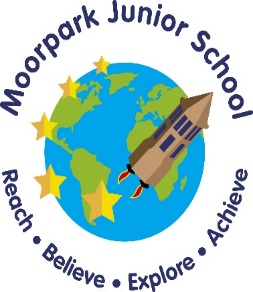 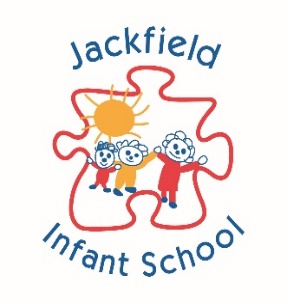 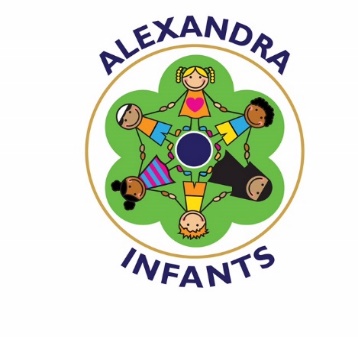 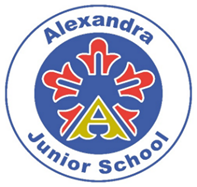 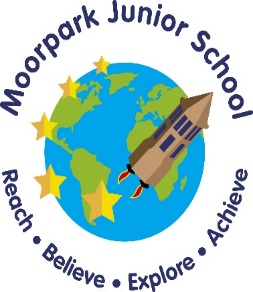 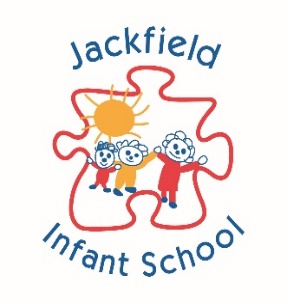 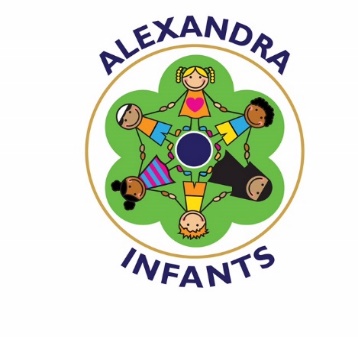 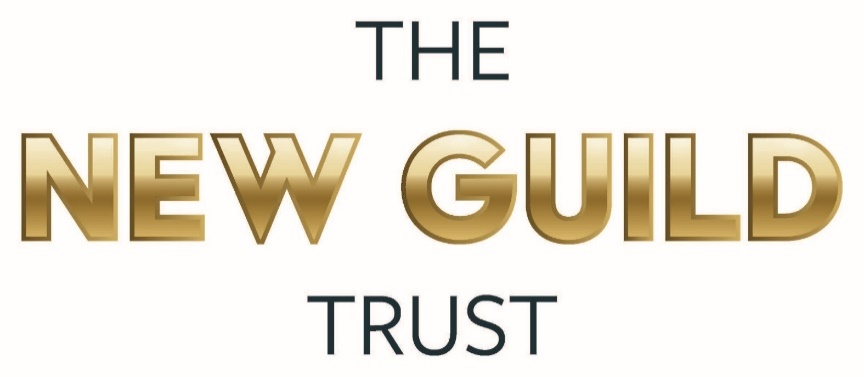 Photographic Images Consent Form POLICYThis policy has been adopted on behalf of all academy schools in The New Guild Trust:Moorpark Junior SchoolJackfield Infant SchoolAlexandra Junior SchoolAlexandra Infants’ SchoolApproval and Review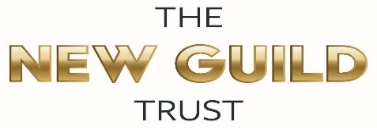 Photographic Images Consent FormPupil ImagesOccasionally, we may take photographs of the children at our school. We use these images as part of our school displays and sometimes in other printed publications. We will also use them on our school website, Facebook page and Twitter account.If we use photographs of individual pupils, we will not use the name of that child in the accompanying text or photo caption. If we name a pupil in the text, we will not use a photograph of that child to accompany the article. If a child has won an award and the parent would like the name of their child to accompany their picture we will obtain permission from the parent before using the image.From time to time, our school may be visited by the media who will take photographs or film footage of a high profile event. Children may appear in these images, which will sometimes be published in local or national newspapers, or on approved websites.Please use the boxes below to indicate () whether you give consent to each medium:Marketing & FundraisingWe would like to be able to inform you about school based events (such as open mornings, fundraising events, class assemblies) either by phone, text, emails or letters.Please use the boxes below to indicate () how you agree for the school to contact you for these purposes (more than one box can be ticked if you consent for more than one medium of communication):This form is valid for the current academic year.  Parental consent for these areas will be requested on an annual basis to ensure that consent is still valid.Consent to any of the above can be withdrawn by parents.  Please provide the school with written confirmation that you withdraw your consent and specify which area(s) this is in relation to.Committee to Approve PolicyTrust BoardDate of Trustee Board / Academy Committee Approval December 2022Chair of Trustee Board / Academy CommitteeMrs L EagleSignatureL. EagleAccounting OfficerMrs K PetersSignatureK. PetersPolicy Review Period 12 monthsDate of Policy ReviewDecember 2023Version ControlVersion ControlVersion ControlVersion ControlVersionDate ApprovedChanges Reason for Alterations InitialDec 2021Dec 2022No changesYesNoI give permission for my child’s photo to be used within school for display purposes.I give permission for my child’s photo to be used in Learning JourneysI give permission for my child’s photo to be used on the school websiteI give permission for my child’s photo to be used in other printed publicationsI give permission for my child’s photo to be used on the school’s social media sitesI give permission for my child’s photo to be used on the school’s community websites (e.g. Dojo)I give permission for my child to appear in the mediaI give permission for my child to have a school photograph taken.  I understand this printed/digital photograph can be purchased by parents.Telephone CallEmailNone of The AboveText MessageLetterNone of The AboveParent/Carer Signature:Date:Print Name:Relationship to Child:Relationship to Child:Child’s Name:Relationship to Child:Relationship to Child: